Antipestplan CBS de MarsWeijdeCBS de MarsWeijde werkt volgens de principes van de Vreedzame school.  Dit houdt in dat in alle groepen heldere afspraken zijn gemaakt over hoe we met elkaar om gaan. Ook worden kinderen d.m.v. de Vreedzame schoollessen en ook op andere momenten getraind op wenselijk gedrag. De leerkracht vervult hierin een belangrijke voorbeeldfunctie. Een veilig en positief klimaat binnen de school is het belangrijkste middel tegen pesten. Een goede samenwerking met ouders is een belangrijke voorwaarde. Helaas is het geen garantie dat pesten niet voorkomt.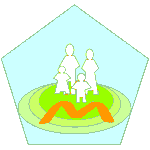 Wat is het verschil tussen plagen en pesten?
Plagen: Voor ingrijpen door de leerkracht bij plagen: zie de reader paragraaf 11 blz. 49 en 50. Een definitie van pesten luidt als volgt: “Pesten is het systematisch uitoefenen van psychische en/of fysieke mishandeling door een leerling of een groep leerlingen van een of meerdere klasgenoten, die niet (meer) in staat zijn om zichzelf te verdedigen” (NJI). Pesten komt op iedere school voor, dus ook op onze school. Het is een probleem dat wij onder ogen willen zien en dus ook serieus willen aanpakken. Voorwaarden daarvoor zijn:Pesten moet als probleem gezien worden door alle betrokken partijen: de leerlingen (gepeste kinderen, de pester(s)  en de zwijgende groep leerlingen die niets doet), de leerkrachten en de ouders.De school moet proberen pesten te voorkomen. Los van het feit of pesten wel of niet aan de orde is, moet het probleem pesten met kinderen bespreekbaar worden gemaakt 
(Vreedzame school-lessen en afspraken). Als pesten optreedt, moeten leerkrachten (in samenwerking met de ouders) dat kunnen signaleren en duidelijk stelling nemen.OPA: Oplossingsgerichte Pest AanpakBinnen De Vreedzame School wordt gewerkt aan pesten volgens een oplossingsgerichte aanpak. Alle leerlingen worden ingezet om actie te ondernemen. 
De oplossingsgerichte aanpak houdt in dat er met de kinderen niet wordt gesproken over de schuldvraag maar gevraagd wordt om een oplossing te bedenken. Uit literatuur blijkt ook dat dit een positief effect heeft op gedrag van leerlingen (Sue Young & Holdorf, 2003; Van der Wulp, 2014). Vanuit dit principe is de aanpak vormgegeven. 
“Wat kan jij doen om het voor ons allemaal veilig en te zorgen voor een goede sfeer”?Door de kinderen persoonlijke plannen te laten maken, die uit te laten voeren en daarop terug te kijken, wordt de groep mede verantwoordelijk gemaakt voor een probleem en de oplossing. In plaats van mee te lachen en mee te doen, vormen de leerlingen samen een buffer tegen het pesten. Deze werkwijze wordt uitgevoerd met behulp van de steungroep. Deze werkwijze is beschreven op pagina 3. In de eerste plaats dragen we zorg voor een veilig en goed pedagogisch klimaat. 
Als we te maken krijgen met pestgedrag moeten leerkrachten, ouders en medeleerlingen dit kunnen signaleren. Een aantal signalen kunnen  zijn:vaak alleen staan in de pauze, of juist veel met jongere kinderen spelenbuitengesloten wordenopmerkingen over kleding/uiterlijkbezittingen afpakken/verstoppenniet de echte naam van een leerling gebruiken maar bijnamengedragsveranderingen bij het gepeste kindouders geven aan zich zorgen te makenextreem reageren bij op het eerste oog kleine conflictenbepaalde kleren absoluut niet aan willen hebbenAls de oplossingsgerichte aanpak met de steungroep onvoldoende blijkt worden vervolgstappen genomen. Dit wordt gedaan vanuit de 5 sporen aanpak. Vanaf pagina 4 wordt deze aanpak uitgewerkt. Omdat wij pesten als een probleem van alle betrokkenen zien gaan wij uit van een 5 sporen aanpak:De leerkrachtHulp an de pester(s)Hulp aan het gepeste kindHulp aan de zwijgende meerderheidHulp aan de oudersvan het gepeste kindvan het pestende kindDe oplossingsgerichte aanpak volgens De Vreedzame School wordt uitgevoerd volgens een aantal stappen die uitgebreid zijn uitgewerkt in paragraaf 12 van de map ‘Werken aan sociale veiligheid’. Hierbij wordt gewerkt met een steungroep. De steungroep is een groep leerlingen die in de klas die een positieve invloed kunnen uitoefenen op de groep. De werkwijze met een steungroep, waarbij deze uit leerlingen bestaat kan ingezet worden vanaf groep 6 en als het passend bij de groep is ook vanaf groep 5. De werkwijze kan worden uitgevoerd door de leerkracht, maar dat is niet noodzakelijk. De intern begeleider kan hiervoor worden benaderd.Bij jongere leerlingen is de leerkracht de ‘steungroep’. Hij/zij kan wel leerlingen tips geven om aardige dingen te zeggen, te vragen mee te doen, naast hem/haar te gaan staan, enzovoorts. Zo wordt ook in de lagere groepen gewerkt vanuit een oplossingsgerichte aanpak. Hieronder worden deze stappen voor het werken met de steungroep kort uitgewerkt. De inhoudelijke toelichting is te vinden op pagina 54-56. Het is belangrijk dit goed voor te bereiden als gespreksleider. Stap 1 Gesprek met het gepeste kindDe leerkracht heeft een gesprek met het gepeste kind. Het doel van dit gesprek is het verkrijgen van informatie over de beleving van het gepeste kind, zoals de namen van betrokkenen, niet betrokkenen, leerlingen die wel aardig doen. Als het kind makkelijk praat over zijn of haar gevoel kun je hier ook naar vragen. De werkwijze met de steungroep wordt uitgelegd aan het gepeste kind en er wordt samen met hem of haar een steungroep samengesteld. Dit wordt alleen gedaan als het kind hier toestemming voor geeft. De steungroep bestaat uit liefst uit in elk geval de pester, een meeloper, een buitenstaander, een gerespecteerde leerling. De gepeste leerling helpt ook meedenken wie in de steungroep geplaatst kan worden.Stap 2 Gesprek met de steungroepZo snel mogelijk na het gesprek met de gepeste leerling wordt de steungroep bij elkaar geroepen. Hierbij is de gepeste leerling niet aanwezig. Dit gebeurt in een positieve setting volgens een stappenplan:Leg het probleem uit aan de groep. Deel de verantwoordelijkheid.Vraag de groep om ideeën. Laat het aan de groep over.Stap 3 Een tweede gesprek met de gepeste leerlingNa ongeveer een week wordt er weer een gesprek gevoerd met de gepeste leerling. Er wordt gevraagd wat beter is gegaan. Vraag ook wat het kind zelf gedaan heeft om de situatie te veranderen. Complimenteer de leerling daarmee. Hier is het ook mogelijk om gedrag te benoemen waar het kind zelf aan kan werken. Maar noem ook dat het pesten nergens door gerechtvaardigd wordt. Er wordt afgesloten met de vraag of er nog veranderingen nodig zijn voor in de toekomst en benoem dat je de situatie blijft volgen. Stap 4 Een tweede gesprek met de steungroepNa ongeveer een week volgt ook een gesprek met de steungroep. Hierin wordt gesproken over ieders bijdrage. Meestal is het pesten na een week gestopt. Soms is het nodig de steungroep opnieuw acties te laten bedenken en nog een week de gelegenheid te geven om deze acties uit te voeren. 1. De leerkrachtDe leerkrachten hebben een sleutelrol in de aanpak van het pesten. Zij zijn de eerst verantwoordelijken voor de aanpak van het pesten. Het is belangrijk dat zij pesten vroegtijdig signaleren en effectief bestrijden. De leerkrachten worden hierbij ondersteund door de intern begeleiders en het hele team.
De leerkracht biedt hulp door het gepeste kind en de pester te begeleiden. Indien nodig wordt er overlegd met collega’s. De intern begeleider en evt. directie zijn beschikbaar voor ondersteuning. Het team wordt ingelicht zodat ook op momenten buiten de klas de situatie gevolgd kan worden.2. Hulp aan de pesterOp het moment dat met een pester wordt gesproken, wordt dit gedaan door middel van een probleemoplossend gesprek waarin ook evaluatiemomenten worden afgesproken. De pester krijgt de gelegenheid krijgt om zijn/haar gedrag te verbeteren. De leerkracht onderzoekt wat de oorzaken van het pestgedrag kunnen zijn. Vaak heeft het te maken met:Een problematisch thuissituatieZich buitengesloten voelenCompetitie in de klasStrijd om de macht in de klas of buurt
Samen met het kind en waar nodig de ouders worden mogelijke oorzaken en oplossingen onderzocht. Zo nodig wordt er hulp van externe instanties ingeschakeld. Het algemene stappenplan wordt hierbij gevolgd.3.Hulp aan het gepeste kindIn eerste instantie wordt gewerkt met de werkwijze waarin, in overleg met het gepeste kind, een steungroep wordt samengesteld. Deze werkwijze wordt dan ook met de gepeste leerling geëvalueerd. Als dit niet voldoende is worden de stappen van het algemene stappenplan gevolgd.Kinderen die voortdurend worden gepest kunnen op verschillende manieren reageren. De meeste kinderen worden passief en een enkel gepest kind gaat zelf uitdagen. Samen met het kind worden mogelijk oorzaken en oplossingen onderzocht. Zo nodig wordt er hulp van externe instanties ingeschakeld.  
Het kan een valkuil zijn om dit kind aan te spreken op zijn gedrag, omdat het idee kan ontstaan dat ook het gepeste kind steviger moet reageren. Ga ervanuit dat dit kwetsbare gedrag pas gaat verdwijnen als het kind meer zelfvertrouwen krijgt. Focus de begeleiding dus vooral daarop. Zich veilig voelen en zich opgenomen voelen in de groep is in deze periode basisvoorwaarde om op langere termijn weer stevig gedrag te kunnen laten zien (pagina 57 Map ‘Werken aan sociale veiligheid’).4.Hulp aan de zwijgende middengroepOm de zwijgende middengroep als bondgenoot tegen het pesten in te zetten zijn de volgende acties mogelijk:Het werken met een steungroep, zoals beschreven in het stappenplan werken met de steungroep. Pesten aan de orde stellen in de klas b.v. door aandacht te besteden aan dit ‘antipestplan’.Als de leerkracht het pesten aan de orde stelt in  de groep is het raadzaam om niet een bestaand voorbeeld uit de klas te nemen, maar om een ander voorbeeld te gebruiken. Gebeurt dit niet dan kan de klas het probleem bagatelliseren, het slachtoffer de schuld geven of zeggen dat het maar een grapje was.Via rollenspel en de Vreedzame Schoollessen kan men het buitengesloten zijn aan den lijve laten ondervinden. In de map ‘Werken aan sociale veiligheid’ zitten nieuwe lessen over veiligheid en pesten. Er kan een keuze gemaakt worden uit aangepaste en extra lessen (vanaf p. 87). Een planning hiervan is te vinden op p. 90 – 93.Heb ook voor de gevoelige kinderen in de klas. Wij willen hen wel leren dat zij ook iets kunnen doen, maar laten hen dit wel doen in hun eigen tempo. In het Klokhuis  van 19 april ’18 is aandacht besteed aan de rol van de zwijgende middengroep. Dit filmpje zou in de klas bekeken en besproken kunnen worden.5. Hulp aan de oudersBij pesten worden de ouders van het gepeste kind en de pester(s) op de hoogte gesteld.In de brochure “Pesten op school, hoe ga je er mee om?” staan de volgende adviezen:
Ouders van gepeste kinderen:Houd de communicatie met uw kind open, blijf in gesprek met uw kindAls pesten niet op school gebeurt maar op straat, probeert u dan contact op te nemen met de ouders van de pester om het probleem bespreekbaar te maken.Pesten op school kunt u het beste met de leerkracht bespreken.Door positieve stimulering kan het zelfrespect van uw kind vergroot worden of weer terugkomen.Stimuleer uw kind om te gaan sportenSteun uw kind in het idee dat er een einde aan het pesten komtOuders van pesters:Neem het probleem van uw kind serieusRaak niet in paniek; elk kind loopt de kans om pester te wordenProbeer achter de mogelijke oorzaak te komenMaak uw kind gevoelig voor wat het anderen aan doetBesteed extra aandacht aan uw kindStimuleer uw kind tot het beoefenen van een sportCorrigeer ongewenst gedrag en benoem het goede gedrag van uw kindMaak uw kind duidelijk dat u achter de beslissing van de school staat Alle andere oudersNeem de ouders van het gepeste kind serieusStimuleer uw kind om op een goede manier met andere kinderen om te gaanCorrigeer uw kind bij ongewenst gedrag en benoem goed gedragGeef zelf het goede voorbeeldLeer uw kind voor anderen op te komenLeer uw kind voor zichzelf op te komenAdviezen bij cyberpesten (De Jong, 2015)Vraag je kind welke sites hij bezoekt en wat de gedragsregels daar zijn.Bespreek hoe je kind de privacy kan bewaken.Leg uit dat hij/zij nare foto’s kan wegklikken en dat je kind bij je terecht kan als hij/zij nare dingen heeft gezien.Leer je kind om een schermafdruk te maken van een site als hij/zij nare dingen over zichzelf vindt.Vertel je kind dat hij/zij vervelende sites of mensen kan ‘blokkeren’.Leg uit dat de zender van een nare boodschap zich er soms niet van bewust is dat het zo hard aankomt.Soms is het een mogelijkheid om met een schermafdruk in de hand met de pester en zijn ouders te gaan praten om het op te lossen.Gebruik de suggesties uit de map ‘Werken aan sociale veiligheid’. In paragraaf 12  (p. 51 en verder) wordt verder ingegaan op het ingrijpen bij pesten en zijn tips te vinden voor het voeren van gesprekken.Stap 1. Werkwijze volgens de oplossingsgerichte aanpak met steungroep. Zie het stappenplan op pagina 3. Als dit na 1 à 2 weken onvoldoende blijkt te zijn wordt een gesprek met de pester gehouden. Stap 2. Gesprek met pester en gepeste. De leerkracht heeft een gesprek met de pester en gepeste (samen, of evt. eerst apart). Het probleem wordt helder en duidelijk geformuleerd. In overleg met beide partijen worden afspraken gemaakt om het pestgedrag te stoppen. Indien nodig wordt klassikaal aandacht besteed aan het pesten en wordt de rol van de overige leerlingen besproken. Op het moment dat de hele klas betrokken wordt gebeurt dit met toestemming van de gepeste. Dit gebeurt als het werken met de steungroep onvoldoende heeft gewerkt. Er wordt in de klas duidelijk gemaakt dat er gemeld moet worden en dat het melden van pesten geen klikken is. Afspraken en evaluatie worden vastgelegd in een notitie in Parnassys. Stap 3. Informeren.Het team en ouders worden geïnformeerd als er sprake is van pesten en als stap 2 is uitgevoerd. Dit geldt voor de ouders van de gepeste en de ouders van de pester. Vanaf deze stap worden de ouders op de hoogte gebracht van de stappen die worden genomen. Stap 4. Een tweede gesprek met pester en gepeste.Na twee weken vindt een tweede gesprek plaats. Er wordt besproken of de afspraken die bij stap 2 zijn vastgelegd zijn nagekomen. Als dit het geval is worden beide leerlingen gecomplimenteerd en volgt twee weken later een derde gesprek. Als dit niet het geval is wordt nagegaan waar het mis is gegaan en worden opnieuw afspraken gemaakt. De intern begeleider wordt geïnformeerd en de afspraken worden vastgelegd in een notitie in Parnassys. Stap 5. Een derde gesprek met pester en gepeste.Opnieuw wordt besproken hoe het gaat. Als het goed gaat wordt de begeleiding afgebouwd, afhankelijk van de inschatting van wat nodig is van de leerkracht. Als het nog niet goed gaat wordt een nieuw plan opgesteld en eventueel een externe deskundige ingeschakeld. Dit alles wordt in overleg met de intern begeleider gedaan en de afspraken worden vastgelegd in een notitie in Parnassys. Stap 6 (eventueel). Het houden van een ouderavond. Indien nodig wordt een ouderavond georganiseerd om het pestprobleem in de groep te bespreken. Dit gebeurt met name als er sprake is van een grote zwijgende groep onder de klasgenoten die niet op het pestgedrag reageert of durven te reageren. Het doel is dat ouders zich bewust worden van het probleem en dat zij met hun kind in gesprek kunnen gaan over wat zij hierin kunnen doen. Deze avond wordt geleid door de directie en intern begeleider. De leerkracht is hierbij ook aanwezig.Stap 7. Verschillende maatregelen. In het uiterste geval kunnen nog een aantal stappen worden ondernomen. Dit zijn stappen die weloverwogen al dan niet genomen worden:De leerling neemt onder begeleiding van een leerkracht of intern begeleider deel aan mediatiesessies, waardoor hij meer leert over het de omgang met anderen in conflictsituaties.De leerling mag zich gedurende de dag alleen begeven op plekken waar toezicht van een leerkracht is. Het is zijn/haar verantwoordelijkheid hier ook te zijn. Een leerling wordt tijdelijk in een andere groep geplaatst. Ook het (tijdelijk) plaatsen op een andere school behoort tot de mogelijkheden.Stap 8. Schorsing/verwijdering.De pester wordt geschorst voor maximaal 5 dagen (ivm leerplicht). Mocht dit meerdere keren nodig zijn dan kan worden overlegd met de leerplichtambtenaar of een verwijderingsprocedure in gang gezet kan worden.Het is van belang dat we kinderen om leren gaan met sociale media en dat we kinderen opvoeden tot digitaal burger. We willen aandacht besteden aan de manier waarop je respectvol met anderen omgaat op sociale media, zowel thuis als op school. In paragraaf 13 van de map ‘Werken aan sociale veiligheid’ staat een uitgebreide toelichting beschreven. Het is belangrijk om als leerkracht te proberen inzicht te krijgen op wat er op digitaal gebied leeft in de groep. Ga hierover in gesprek. Probeer inzicht te krijgen in de mate waarin digitaal pesten speelt in de groep. We adviseren kinderen om bij pestgedrag een screenshot te maken van wat er gebeurt. Het is daarna mogelijk om dit (evt. aangepast) klassikaal te bespreken in de klas en in te gaan op hoe dit voelt, een koppeling te maken naar gemaakte afspraken in de klas en aan te geven dat het ongedaan kan worden gemaakt door ervoor te zorgen dat dit nooit meer gebeurt. In de map ‘Werken aan sociale veiligheid’ worden 9 activiteiten beschreven die je in je klas kan doen om met elkaar te werken over de omgang met elkaar op sociale media. Deze lessen kunnen ingezet worden vanaf groep 5. In de methodelessen zelf wordt dit vanaf groep 8 aangeboden, maar leerlingen maken steeds jonger gebruik van sociale media. De lessen kunnen preventief of curatief worden ingezet.Door regelmatig gesprekken te hebben over wat er gebeurt op sociale media zal de drempel om pesten te melden lager zijn. Leerlingen moeten weten dat zij altijd kunnen melden bij de leerkrachten en dat hij/zij mee zal helpen om oplossingen te zoeken. Als er sprake is van pesten kunnen de stappen worden gevolgd die zijn beschreven over ‘klassiek’ pesten. Het is wel extra belangrijk goed af te spreken en te overwegen wat wel en niet klassikaal wordt besproken. Hierbij is overleg met ouders ook belangrijk. Zonder toestemming van de leerling worden geen stappen gezet.Tijdpad: April 2017: We maken nog geen gebruik van een steungroep.(De Hoop & Pauw, 2015)Januari 2018: start mediatieConcept geschreven tbv MO 5 april 2017Concept besproken 9 april 2017	 Ter bespreking door team: 15 januari 2018Ter goedkeuring: op de studiedag 14 februari 2018Ter bespreking op de studiedag op 19 april 2018Boukje LijzengaBronnen:De Jong, H. (2015) Alles over pesten. Geraadpleegd op 09-04-2018 van https://wij-leren.nl/alles-over-pesten.phpDe Hoop, F., & Pauw, L. (2015). Werken aan sociale veiligheid. Rotterdam: CED-Groep.Pauw, L., & Van Sonderen, J. (2011). Handleiding De Vreedzame school. Democratie moet je leren! In G. Castelijn, R. Van der Sar, & M. Van der Ven (Eds.). Maartensdijk, Nederland: Eduniek.Sue Young, R., & Holdorf, G. (2003). Using solution focused brief therapy in individual referrals for bullying. Educational Psychology in Practice, 19(4), 271-282. doi:10.1080/0266736032000138526Van der Wulp, D. (2014). Steungroepaanpak van pesten. Retrieved from https://wij-leren.nl/pesten-steungroep-aanpak.phpInleidingDe theorieplagenpestengelijkwaardigheidmachtsverschilwisselend ‘slachtofferschap”hetzelfde slachtofferhumoristischkwetsendaf en toevaak/voortdurendPestenSignaleren5 sporen aanpakStappenplan voor het werken met een steungroepDe 5 sporenStappenplan algemeenDigitaal pesten